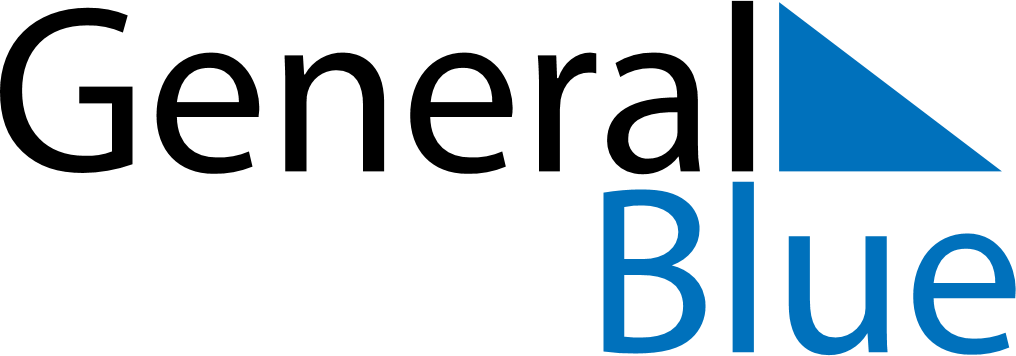 October 2021October 2021October 2021October 2021ChinaChinaChinaMondayTuesdayWednesdayThursdayFridaySaturdaySaturdaySunday1223National DayNational DayNational DayNational Day456789910National DayNational DayNational DayNational Day111213141516161718192021222323242526272829303031